The World Environment Situation Room Technical Documentation on API & InteroperabilityAim of this documentThis document is a Technical Annex II for document “Guidelines for Interoperability of the WESR CCA with Regional Knowledge and Data Hubs and other Platforms”, available at WESRCCAG.pdf (unep.org)The World Environment Situation Room (WESR) is the UNEP data, information and knowledge platform. It includes more than 1500 statistics datasets, 1700 geospatial datasets and more than 11,000 publications. WESR is still under development, currently the APIs used for WESR were developed by various entities in UNEP, resulting in a complex access. We have planned in 2023 to produce a broker which will provide users with a single interface. Meanwhile, we are providing this catalogue of APIs. This technical document is intended for data scientists with experience in using APIs. It provides an inventory of current services provided through web services and APIs in the frame of the WESR. It identifies and categorises the typology of those services.General introduction 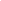 API definitionAn Application Programming Interface (API) is an intermediary that allows for applications to access the features or data of another application or system. API allows the user to programmatically integrate external data into their own applications.Keywords: interoperability, centralised/decentralised infrastructureBenefits:Discover available data.Access data in a standard or customised way.Use functions and services from an external application.Well-known examples of APIs are the Google Maps API, etc.Context and needsCurrent situationDifferent levels of interoperability supported by related web services and APIs exist and function at the level of the different components of the WESR platform.Although most of them meet the common standards, they are not easily accessible, sometimes poorly documented, and in several cases rather 'generic'. There is currently a need for a shared vision and to know where we are headed.Case study: API strategyBroker solutionA possible strategy could be to develop a data broker that would allow discovering data in various formats and from various sources and exposing them in a standard way. There are several options.A data broker can be developed into any organisation to federate its sources.An external  data broker can be developed for navigating into different organisations.WESR specific context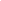 Geospatial datasets IntroductionMost of the services provided under the WESR are compliant with the Open Geospatial Consortium standards (OGC API). It is a multi-part standard that offers the capability to create, modify, and query spatial data on the web and specifies requirements and recommendations for APIs that want to follow a standard way of sharing geospatial data.Catalogue ServicesCatalogue services support the ability to publish and search collections of descriptive information (metadata) for data, services, and related information objects. Metadata in catalogues can be queried and presented for evaluation and further processing by both humans and software.Visualisation StandardThe “Map Service” Interface Standard defines a set of interfaces for requesting map images over the Internet. They make it easy for a client to request images on demand defining parameters such as size and coordinate reference systems. A map service server provides information about which maps are provided by the service, it returns a list of maps (or one specified map) and responds to specific queries about the content and properties of a map.Per country statistics and SDGThis section includes so-called statistical data, which generally refer to a specific country or group of countries (regional aggregations). The time connotation (time series) is generally an important element. SDG indicators, but not only are part of this category. It must be noticed that for these categories the set of standards is more heterogeneous than in the case of geospatial data where the OGC has been able to prevail as a globally accepted and used standard.Catalogue servicesAs for geospatial data, this section presents the web services that give an overall information of the data set collection.Visualisation StandardIn this section, we would like to group services that allow the reproduction / integration of visualisation (charts, dashboards) within an external website.Data access standardsAllows access to the raw data (grouped or not).Documents repositorySCP-HAT Catalogue services & data access Standards descriptionOGC-CSWCatalogue Service for the Web (CSW), is a standard for exposing a catalogue of geospatial records on the Internet (over HTTP).Catalogue services support the ability to publish and search collections of descriptive information (metadata) for data, services, and related information objects. Metadata in catalogues represent resource characteristics that can be queried and presented for evaluation and further processing by both humans and software. OGC- WMSOne fundamental component of the web map is the map image. The Web Map Service (WMS) is a standard protocol for serving georeferenced map images generated by a map server. In short, WMS is a way for a client to request map tiles from a server. The client sends a request to a map server, then the map server generates an image based on parameters  passed to the server in the request and finally returns an image.It is important to note that the source material from which the image is generated does not need to be an image. The WMS generates an image from whatever source material is requested, which could be vector data, raster data, or a combination of the two.MeiliSearchThe MapX Search tool API was built on top of MeiliSearch, an open source (MIT License) search-engine. Meilisearch is a RESTful search API. It aims to be a ready-to-go solution for everyone who wants a fast and relevant search experience for their end-users. Meilisearch works out-of-the-box with default settings that meet the needs of most projects. However, searching is still highly customizable.Referenceshttps://git.unepgrid.ch/wesr/portal/wiki/APIService nameGRID Datacore CatalogueDescriptionMain engine of GRID-Geneva for geospatial data.Standard or typologyOGC-CSW (catalogue service for the web)URLhttps://datacore-gn.unepgrid.ch/geonetwork/srv/eng/cswWESR sectionsGeospatial ProviderUNEP/GRID-GenevaNotesSwagger page for built custom API: https://datacore-gn.unepgrid.ch/geonetwork/doc/api/index.htmlService nameMapX search tool APIDescriptionSearch tool API (full-text search on the MapX public catalogue)Standard or typologyMeiliSearchURLhttps://github.com/unep-grid/map-x-mgl/wiki/Search-tool-APIWESR sectionsGeospatialProviderUNEP/GRID-GenevaNotesProvides access to 1’700 geospatial public datasets (as of October 2022). Fully interoperable with the WESR Search Engine from where it is possible to search geospatial datasets by keyword, location and date.Service nameGRID-Geneva Datacore CatalogueDescriptionMain GeoServer at GRID-GenevaStandard or typologyOGC-WMSURLhttps://datacore.unepgrid.ch/geoserver/wmsWESR sectionsGeospatialProviderUNEP-GRID/GenevaNotesProvide a list of all geospatial layers hosted at GRID Geneva. Not all are included in the WESR platform.Service nameMapX Data Sharing ManagerDescriptionEnables users to create and customise links to MapX features (i.e., geospatial data layers, story maps, workspaces containing a series of data layers of the same environmental topic); and to share them as simple URLs or on social media.Standard or typologyiFrames/social networksURLhttps://github.com/unep-grid/map-x-mgl/wiki/Sharing-Manager WESR sectionsGeospatial, Climate Change, WESR-CCA, EC-country fichesProviderUNEP-GRID/GenevaNotesEach data layer or group of data layers can be embedded into an external web page.Service nameMapX OGC Services (WMS, WFS, WCS)Description1. Makes any MapX geospatial layer discoverable and accessible from external applications that are able to integrate WMS (web map service - data display), WFS (web feature service - vector download) and WCS (web coverage service - raster download).2. Inversely, makes any WMS/WMTS layer exploitable from MapX.Standard or typologyOGC-WMS, OGC-WFS, OGC-WCSURLhttps://github.com/unep-grid/map-x-mgl/wiki/Sources#managing-sourcesWESR sectionsClimate change, WESR-CCA, Geospatial, EC-country fichesProviderUNEP/GRID-GenevaNotesWMS-WFS-WCS can be activated on demand, e.g., if the data licence authorises data to be downloaded.Service nameMapX  Software Development Kit (SDK)DescriptionThe MapX SDK package facilitates the integration of MapX into external systems. It features a simple way to interact with MapX data and functions within a static web page or from a full featured application.Standard or typologyURLhttps://github.com/unep-grid/map-x-mgl/tree/master/app/src/js/sdk/ WESR sectionsClimate change, WESR-CCA, Geospatial, EC-country fichesProviderUNEP/GRID-GenevaNotes---Service nameGRID BI dashboards and charts (Superset) catalogueDescriptionLists dashboards and charts available at UNEP/GRID-Geneva.Standard or typologyREST API Following OpenAPI specificationURLhttps://dash.unepgrid.ch/dashboard/api/readhttps://dash.unepgrid.ch/chart/api/readWESR sectionsClimate change, WESR-CCA, Geospatial, EC-country fichesProviderUNEP/GRID-GenevaNotesSwagger page for built custom API: https://dash.unepgrid.ch/swagger/v1Service name UNEP SDGsDescriptionthe API provides data for SDG indicators under UNEP custodianshipStandard or typologyREST API, Web basedURLhttps://unepliveservices.unep.org/nsiws/rest/categoryscheme/unep/unep/1.10?references=dataflowWESR sectionsSDG IndicatorsProviderScience Division, CDIB, SDG and Environment Statistics Unit NotesTo be replaced by SDG Data Catalogue API based on .STAT SuiteService nameGRID BI dashboard (Superset) embeddedDescriptionDashboards include a set of dynamic visualisations (charts, maps, text) organised by theme (e.g. climate change, emissions by countries).Standard or typologyiFramesURLhttps://dash.unepgrid.ch/superset/dashboard/59/?standalone=2WESR sectionsClimate change, WESR-CCA, Geospatial, EC-country fichesProviderUNEP-GRID/GenevaNotes---Service nameGRID BI charts (Superset) data accessDescriptionConnect and retrieve the data for each chart included in a dashboard.Standard or typologyJson APIURLCurl example for a specific chartWESR sectionsClimate change, WESR-CCA, Geospatial, EC-country fichesProviderUNEP-GRID/GenevaNotesNeeds to be customised for easy access.Service nameSCP-HAT APIDescriptionIt provides the data used in SCP-HAT, mainly environmental pressure and impact indicators.Standard or typologyRest APIURL116.203.139.184:3001WESR sectionsSustainable Consumption and Production, WESR-CCA, Interactive Country Fiches.ProviderVienna University of Economics and Business (WU Vienna)NotesRight now it just allows retrieving data exactly as stored in the database without any user-friendly join-operations making life easier. A new version in the future will make this API useful.Service nameKnowledge RepositoryDescriptionKnowledge products from the UNEP digital libraryStandard or typologyREST API, JSONURLhttps://wedocs.unep.org/rest/WESR sectionsPublicationsProviderUNEP Library UnitNotesRemapping will need to be done once retagging is done in the Knowledge RepositoryService nameInforMEADescriptionThe purpose of the InforMEA API is to establish a communication protocol between InforMEA database and its data providers, the MEAs.Standard or typologyRest API, JSONURLhttps://odata.informea.org/WESR sectionsdecisions, meetingsProviderUnited Nations Information Portal on Multilateral Environmental AgreementsNotesPending datasets: treaties, national reports, national action plansService nameUNEP GIS HubDescriptionWESR ArcGIS hub datasetsStandard or typologyRest API, JSONURLhttps://hub.arcgis.com/api/v3/WESR sectionsGeospatial datasets (indicators, themes)ProviderWorld Environment Situation Room ArcGIS HubNotes-Service nameUNEP World Conservation Monitoring CentreDescriptionExplore nature action resources by theme from UNEP-WCMCStandard or typologyRest API, JSONURLhttps://resources.unep-wcmc.org/products/WCMC_RT235/WESR sectionsDatasets by themeProviderUNEP-WCMCNotes-Service nameGPML Digital PlatformDescriptionProvides technical information on how to query feature layers from feature services and/ or OGC services available in the GPML Data Hub using the available programming interface APIStandard or typologyRest API, JSONURLhttps://datahub.gpmarinelitter.org/pages/api-explorehttps://digital.gpmarinelitter.org/api/browse?topic=event&upcoming=true&limit=3https://digital.gpmarinelitter.org/api/browse?featured=true&limit=3WESR sectionsIndicators, upcoming events, featured initiatives/productsProviderUNEP Global Partnership on Marine LitterNotesPartially implemented, awaiting confirmation to use digital.gpmarinelitter in WESR